Publicado en España el 15/09/2022 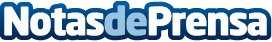 HIC 2022: El turismo slow, la re-evolución que obliga al sector a adaptarse a las nuevas demandasEspaña y la isla de Ibiza serán sede el 6 de octubre, un año más, de la cuarta edición del foro de innovación, turismo y desarrollo sostenible HIC, Hospitality Inspiration Council Ibiza que se consolida como referente y punto de encuentro para aquellos profesionales que promueven a través de proyectos e iniciativas regenerativas e innovadoras, la necesidad de preservar el entorno y conectar con las raíces culturales y sociales del destino como una forma cada vez más demandada de estilo de viajeDatos de contacto:María D.Gabinete Prensa HIC692043145Nota de prensa publicada en: https://www.notasdeprensa.es/hic-2022-el-turismo-slow-la-re-evolucion-que_1 Categorias: Nacional Sociedad Baleares Turismo Eventos http://www.notasdeprensa.es